Publicado en Barcelona el 03/01/2023 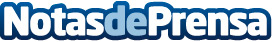 AleaSoft: Precios récord de gas y CO2 envían a los mercados eléctricos en 2022 a precios nunca antes vistosEn 2022, los precios anuales de los mercados eléctricos fueron los más altos de la historia, superando en la mayoría de casos los 200 €/MWh. Los precios del gas y CO2, que también registraron récords, fueron la causa principal de los elevados precios de los mercados eléctricos. Durante 2022, la potencia instalada solar y eólica aumentó en la mayoría de mercados, lo que favoreció el aumento de la producción con estas tecnologías, mientras que la demanda eléctrica descendió en gran parte de los mercadosDatos de contacto:Alejandro Delgado900 10 21 61Nota de prensa publicada en: https://www.notasdeprensa.es/aleasoft-precios-record-de-gas-y-co2-envian-a Categorias: Internacional Nacional Sector Energético http://www.notasdeprensa.es